EDUCATIONB. Sc. Civil Engineering Technological Institute of the Philippines 1981ADDITIONAL COURSEWORK AND TRAININGExecutive Technical Consultants Trade Test and Training ConsultantSta. Ana Manila,  PhilippinesJune, 1988  - Achieved highest rating of 78.73 %.COMPUTER/SOFTWARE SKILLSMS OFFICE ( Words and Excel )OTHER SKILLSQuality Control & Quality Assurance Procedure , Lay out Design , Safety Engineering Project Management , Costing Risk Analysis , Budgeting Contract & Vendor Negotiations    Implementation of Policies and Regulation , Team BuildingLeading & Motivational Skills Communication & Interpersonal Skills , Strong Analytical and Problem Solving Skills Ability to do survey with different instrumentLANGUAGESEnglishFilipinoDATE OF BIRTH03 November 1958EXPERIENCE PROFILE                                                              Mr. Bation has over 26 years of diverse engineering experience of infrastructure projects in the Middle East, Asia and South Pacific including road construction, waterlines (potable & irrigation), storm water, drainage, sewerage system, pumping stations, box culvert and manhole chamber construction, spillways, concrete swales etc.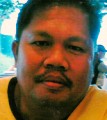 STRENGTHS :Contract administration , construction supervision and resource planning Anchoring on site construction activities to ensure completion of project within the time and cost  parameters and effective resource utilization to maximize the output .Liaising with external agencies , client and consultants for determining technical specifications , approvals for execution and obtaining on time clearances . Evaluating and executing contracting works , handling negotiations , awarding and reviewing contract as per regimes .Reviewing work program and plant resources  , slippage to complete milestone  , prepare evidence to justify time extension and finalize variation order  . Checking quality control in field and site laboratory  as per QA plan  and required frequency as per BS , ASTM , AASHTO and other relevant specifications .Reviewing field test as per frequency for all works like Earthwork , Granular Sub-base , Wet Mix Macadam , Bitumen work , Concrete work  and  maintaining records in agreed formats  duly signed by all concerned .Monitoring quality and coordinating with independent Testing Agency conducting site survey works and quality survey .Experienced in reviewing shop drawings , method statements and materials submittals .Good knowledge of construction procedures and techniques .Proactive in liaisons with service agencies and authorities .Overall strength as a person , I have great  determination , know how to motivate , aggressive  , energetic , better idea and lastly know how to handle problem / pressure .KEY BEHAVIOURS AND ATTRIBUTE :Confidence on the work place .“  Hands On “  and Practical Inginuity Strong analytical skill ( Problem Solving ) and good communication skill Drive to deliver best resultWillingness to learn and improve one self and the Contracting Team Emotional stability , Conceptual Ability and CreativityHigh ethical standard and strong sense of professionalism Dynamism , agility , resilience and flexibility Lifelong learning attitude PROJECT EXPERIENCEA.R.M AL BANNA and Co. Wll, Kingdom of BahrainApril 28  2013 – July 2013Project : 49324 East Riffa Sewerage Scheme Area E – 6Client : Sanitary Engineering Planning and Project Directorate Ministry of Works Contract Value : BD 6.8MProject Role : Project EngineerDuties and Responsibilities :Preparing method statements for all the works in coordination with Sanitary Engineering Planning and Project Directorate ( SEPPD )  procedures, quality and safe practices. Preparing traffic management and temporary access proposals for the works including the protection of existing utilities and services in accordance with the requirements of the relevant authorities .Coordinating with the Safety Engineer to enforce health & safety measures and communications strategies during construction; and monitoring of site personnel.  Ensuring that all works; materials and equipment; and supplies shall be procured; constructed / installed; tested and commissioned strictly in accordance with the contract specifications and the manufacturer recommendations.Checking and verifying all design data, clarifying any inconsistencies and obtaining any additional information that may required to complete the work.Checking and monitoring the pipe-laying operations , including alignment and testing to ensure it complies with the project specification .Gulf Consolidated Contractors WLL,  Doha Qatar.Dec 2012 – April 2013Project : DOHA  & RAYYAN - Improvements to Existing TSE NetworkClient: Public Works Authority Infrastructure Affairs ( DRAINAGE )Contract Value : QAR 47M Project Role : Site EngineerDuties and Responsibilities :Verifying the locations of tie ins and civil interfaces and preparing as-built drawings and documents of the works.Coordinating with Ashghal to identify existing underground pipelines; utilities and services networks.Preparing method statements for all works in coordination with Ashghal procedures, quality and safe practices. Coordinating with the Safety Engineer to enforce health & safety measures and communications strategies during construction; and monitoring of site personnel.  Supervising construction activities at site to ensure compliance with the  contract drawings and specification .Preparing requests for inspection of the works by the resident engineer.Maintaining daily and weekly records of all works related to the contract.ASTRACO Construction LLC,  Abu Dhabi, United Arab EmiratesMarch 2012 – Nov 2012Project: Al – Ain Water Transmission Scheme Project Project Value : AED 990MClient: TRANSCO (ABU DHABI Transmission & Dispatch Company)Project Role: Field / Civil EngineerDuties and Responsibilities :Assisting in preparation of shop drawings for submittal to the consultant for  approval. Supervising all assigned site works and organizing the site supervision teamCarrying out joint site inspections of materials and assisting in the quality control and assurance procedures on site. Supervising the implementation and compliance with QHSE standards in accordance with the legislation and regulations in order to prevent unsafe work situations and accidents. Preparing daily and weekly updated reports for the Project Manager and  Planning Engineer. Reviewing and approving interim payments of the subcontractors. Identifying delays on site and assisting the Quantity Surveyors in the preparation of claims etc.Assisting in the resolution of technical queries and problems encountered on site and coordinating with the consultants to resolve same.ASTRACO Construction LLC (Road Construction) Abu Dhabi U.A.EDec 2008 – March 2012 Project: Western Region Development Program – Site Grading & Infrastructure Works Contract Value: AED  236,599,600.00Client : Urban Development Committee  ( MUSANADA ) Project Role:  Civil Engineer ( Road )Duties and Responsibilities :Providing day to day support to the Project Manager in relation to project control, contract administration, invoicing and payment.Collecting and recording project data and information to ensure accurate costing, time reporting and forecasting. Supervising the earthworks and road works construction including the embankment layers , sub-grade , sub-base and aggregate base course and road base to ensure compliance with the required specification . Responsible for the construction of all roads inside the project. Supervising the surveyor in the setting out of road works alignment in preparation of the road formation level.Overseeing the preparation of sub base, base coarse and laying of asphalt and taking samples for quality control testing. Preparing shop drawing for all junction and tie ins for existing and new road data including super elevation. Preparing for submittal all the necessary progress reports required for interfacing with the client, consultant and sub contractors for the Project. Liaising with the planning and scheduling department and coordinating the delivery of the as–built drawings for the project. Developing and maintaining site logistic plan and ensure the timely closure of internal and external Non Compliance Reports (NCR), Safety Violations and Field Memorandum. East and West Construction Inc., Pago American Samoa. May 1999 – Dec 2008Client : Department of Public Works, Civil Highway Division. Projects : Masefau Village Road Projects ; Utulei Road Project ; Tau Road Relief                  Repair ( Cyclone Olaf ) ; Faleasao Road Development Project Project Value : U$ 1,517,789.; U$ 2,785,000 ; U$ 1,223,000. ; U$ 1,250,387Project Role:  Civil EngineerDuties and Responsibilities :Setting out the works, including line and level of earthworks, drainage, roadworks, utilities, etc. Developing bid proposal of each project from bid stage thru to completion on all project s assigned.Preparing of bills of quantities and evaluating quotations from subcontractors and vendors.Supervising of personnel for ensuring cost schedule targets.Evaluating the performance and scheduling of all necessary work related activities around project area. Preparing and submitting all documents and shop drawings for each project.Preparing daily and weekly site reports and records of progress on site.Assisting in the optimizing of manpower , materials and equipment for assigned project to meet budget and minimize deviations in resource equipments and forecast.DAELIM INDUSTRIAL CO. LIMITED- Civil Engineer, Yun Lin, TAIWANJuly 1998 – February 1999     Client: Formosa Chemical PlantProject : FCFC AROMA 2 – ISBL Chemical Plant Polyethelene Expansion Project.Project Value: U$ 6,000,000.00Project Role:  Civil EngineerDuties and Responsibilities :Supervising the setting out and the construction of all foundations inside the project site. Preparing equipment schedules and supervising the earthworks operations.Ensuring that necessary health and safety measures are implemented on site and employee safety.Directing and coordinating the personnel responsible for materials testing, inspection, construction, design and surveying on site.Prepare daily and weekly program and site diary/records for submittal to the Project ManagerReviewing and recommending progress payments to sub contractors and suppliers.Ensuring timely preparation and submission of Inspection Requests to allow the works to proceed without delay. Study and familiarize updated approved drawing to provide technical clearance to supervisor / foremen in coordination with Project Manager and Consultant. ZELLECO – HYUNDAI Joint Venture, Kuala Lumpur, MalaysiaAugust 1994 – Feb. 1998Project: 4 x 110 MW Open Cycle Power Station  &  500 KV Transmission SystemProject Value : R.M 176,264,929 ; R.M 4,263,955Client: Tenaga National Berhad , Powertek Sdn Bhd . and Gec AlhstomProject Role:  Site EngineerDuties and Responsibilities :Supervising the setting out and construction of the foundations to the transmission towers with direct responsibility for leading a team of large skilled work force to meet quality standards and production schedule. Supervising the layout of tower legs excavation shoring, rebar setting, formwork installation, concreting and quality control including slump testing and concrete cube test specimens. Leading a survey team in completing tower alignment setting out by traversing the line using the coordinate system (Northing and Easting ).Coordinating with consultants regarding site problem and discussing resolution of civil and structural issues in advance of site implementationSupervising the construction of all small building, including switch yard buildings, administration and central control buildings, electrical station buildings, control rooms, etc.Assisting the Site Manager in the selection of the sub contractors. Preparing take off materials and assisting the quantity surveyors in monthly site evaluation payments. In charge in preparing site safety policy and procedure. Responsible in all aspect of quality control of vertical construction, including checking of grid lines, level dimensions and vertical structural and finishes. SAUDI SHINWHA CO . LIMITED- CIVIL, Jubail Industrial City,  Saudi ArabiaJuly 1991 – Sept 1993Client:  Saudi Arabian Fertilizer Company Project:  Construction of Saudi Arabian Fertilizer Company (SAFCO) & SHARQ                      Polyethelene  Expansion Project Project Cost: U$ 312,000,000 ; U$ 90,000,000Project Role:  Civil SupervisorDuties and Responsibilities :Supervising the setting out and construction of sea water intake and discharge basin, pipe rack construction, equipment foundation, pipe sleeper, pumping station, urea super structure, ammonia storage tank, earth moving works paving works and manhole construction. Preparing the equipment schedule and supervising of site personnel resources. Coordinating the ordering and materials delivery , testing and inspection .Prepare daily and weekly works program and site diary, and submit to the Project Manager.C .M.S. Construction,  Quezon City, PhilippinesJan 1990 – June 1991Project:  Rehabilitation Pipelaying Works  Contract Nos. PN 26-001Client:  Metropolitan Waterworks and Sewerage System ( MWSS )Project Cost: PHP 1,432,000.00Project Role:  Project EngineerDuties and Responsibilities :Supervising the  construction and laying of 150 mm. dia. and 50 mm. dia. PVC pipe – total pipe length -  36,000 metersPreparing weekly engineering progress reports, and materials / equipment schedules. Checking and reviewing shop drawing and change orders.Monitoring field construction activities and report to the Project ManagerEvaluating progress of work on site and conduct site meetings with site engineers.                                                                                                                                               BANAUE MULTI BUILDERS.   Quezon City, PhilippinesMarch 1989 – Jan. 1990            Project: Manila Water Supply Rehabilitation  Project Contract Nos . PN 66-001Client: Local Utility Water Association  (LUWA)Project Cost: PHP 3,141,471.00Project Role:  Project EngineerDuties and Responsibilities :Supervising the setting out and construction of water mains pipeline ranging from 750 mm. to 1600 mm. dia. Steel pipe,. Total Pipe Length : 5000 meters  including the installation of butterfly valves, air valves, blow off valves and appurtenances. Preparing weekly progress estimates and engineering reports and status of materials and equipment.Keeping accumulative records on pipe laying , hydro-testing , soil compactionBrazal Industrial Development Corporation, Quezon City, PhilippinesJuly 1987 – March 1989Project: Land Development of Tacloban North Resettlement Project Phase 1Client:  National Housing AuthorityProject Cost: PHP 19,999,996.00Project Role:  Project EngineerDuties and Responsibilities :Supervising the site development works and the construction of the housing project.Preparing plans and details to include site location and topographic map, site development plan, water supply distribution system lay  out , drainage system lay out, and road profile mapping.Preparing project evaluation costs, work progress and accomplishment reports.Monitoring site progress and preparing construction and manpower distribution schedulesEngineering Equipment Incorporated ( Kuwait ProjectMay 1985 – May 1986Client : Kuwait National Petroleum CompanyProject Role : Charge hand Civil Works InfrastructureDuties and Responsibilities :Prepare and submit daily progress / accomplishment report and submit to the foreman and supervisor .Coordinate with the Quality Control  Inspector regarding the prepared works .Direct and assist the scheduling of laborers to the area of responsibility and work .. Assist the foreman in preparing for submittals of necessary data / information required and needed by the supervisor .Supervise the layout of centerline using the coordinates Northing and Easting .Lead the man to exercise care and precaution against the presence of fuel gas fumes that may have permitted the soil or have been disturbed during excavation and pipeline operation .Delegate his man to maintain all support  and shoring that may be required sloping of the excavation .Do leveling and survey works in preparation for paving works .Prepare and do bar bending schedule required and needed to the project .Do scheduling of concrete pouring , slump testing , taking out cube sample for compressive test and anchor bolt setting , prepare request for inspection and do daily work activities .C & A Construction Inc., Malate Manila, PhilippinesApril 1982 – May 1985Client: Metropolitan Waterworks Sewerage System (MWSS)Project: PG 22 Construction of Water mainsProject Cost:  PHP 60,000,000.00Project Role:  Site EngineerDuties and Responsibilities :Carrying out the setting out and supervising the construction of steel, asbestos cement, and PVC water pipe lines, ranging in diameter from 150mm to 1,050mm. dia. over a total length of 22,500 meters .Monitoring all construction activities and reporting to the Project Manager and issues that require attention.Preparing daily, weekly and monthly reports on site progress and the financial status of the Project. 